GULBENES NOVADA DOMES LĒMUMSGulbenēPar dzīvokļa īpašuma “Pienotava 3” – 2, Jaungulbene, Jaungulbenes pagasts, Gulbenes novads, pircēja apstiprināšanuGulbenes novada dome 2023.gada 27.aprīlī pieņēma lēmumu Nr. GND/2023/418 “Par dzīvokļa īpašuma “Pienotava 3” – 2, Jaungulbene, Jaungulbenes pagasts, Gulbenes novads, pirmās izsoles rīkošanu, noteikumu un sākumcenas apstiprināšanu” (protokols Nr. 7; 64.p.).2023.gada 8.jūnijā tika rīkota Gulbenes novada pašvaldības dzīvokļa īpašuma “Pienotava 3” – 2, Jaungulbene, Jaungulbenes pagasts, Gulbenes novads, kadastra numurs 5060 900 0160, kas sastāv no divistabu dzīvokļa ar kopējo platību 48,9 kv.m. (telpu grupas kadastra apzīmējums 5060 004 0228 005 002), un pie tām piederošām kopīpašuma 494/2041 domājamām daļām no dzīvojamās mājas (būves kadastra apzīmējums 5060 004 0228 005), 494/2041 domājamām daļām no zemes (zemes vienības kadastra apzīmējums 5060 004 0288), pirmā izsole, kurā piedalījās viens pretendents. …., par augstāko nosolīto cenu 1680 EUR (viens tūkstotis seši simti astoņdesmit euro) ir ieguvis tiesības pirkt dzīvokļa īpašumu “Pienotava 3” – 2, Jaungulbene, Jaungulbenes pagasts, Gulbenes novads, kadastra numurs 5060 900 0160.Pašvaldību likuma 10.panta pirmās daļas 16.punkts nosaka, ka dome ir tiesīga izlemt ikvienu pašvaldības kompetences jautājumu; tikai domes kompetencē ir lemt par pašvaldības nekustamā īpašuma atsavināšanu un apgrūtināšanu, kā arī par nekustamā īpašuma iegūšanu, savukārt šā likuma 10.panta pirmās daļas 21.punkts nosaka, ka dome ir tiesīga izlemt ikvienu pašvaldības kompetences jautājumu; tikai domes kompetencē ir pieņemt lēmumus citos ārējos normatīvajos aktos paredzētajos gadījumos. Saskaņā ar Publiskas personas mantas atsavināšanas likuma 34.panta otro daļu institūcija, kas organizē mantas atsavināšanu (9.pants), izsoles rezultātus apstiprina ne vēlāk kā 30 dienu laikā pēc šā likuma 30.pantā paredzēto maksājumu nokārtošanas, savukārt saskaņā ar šā likuma 30.panta pirmo daļu piedāvātā augstākā summa jāsamaksā par nosolīto nekustamo īpašumu divu nedēļu laikā, ja izsoles noteikumi neparedz citu termiņu; iemaksātā nodrošinājuma (16.pants) summa tiek ieskaitīta pirkuma summā. Pirkuma maksa 2023.gada 8.jūnijā ir samaksāta pilnā apmērā.Publiskas personas mantas atsavināšanas likuma 36.panta pirmā daļa cita starpā nosaka, ka publiskas personas mantas nosolītājs trīsdesmit dienu laikā pēc izsoles rezultātu apstiprināšanas paraksta pirkuma līgumu; nekustamā īpašuma pirkuma līgumu atvasinātas publiskas personas vārdā paraksta attiecīgās atvasinātās publiskās personas lēmējinstitūcijas vadītājs vai viņa pilnvarota persona.Pamatojoties uz Pašvaldību likuma 10.panta pirmās daļas 16.punktu, un 10.panta pirmās daļas 21.punktu, Publiskas personas mantas atsavināšanas likuma 30.panta pirmo daļu, 34.panta otro daļu, 36.panta pirmo daļu, saskaņā ar Gulbenes novada domes Īpašuma novērtēšanas un izsoļu komisijas 2023.gada 8.jūnija izsoles protokolu Nr. GND/2.7.2/23/83, un Attīstības un tautsaimniecības komitejas ieteikumu, atklāti balsojot: PAR – ; PRET –; ATTURAS –, Gulbenes novada dome NOLEMJ:1. APSTIPRINĀT Gulbenes novada pašvaldībai piederošā dzīvokļa īpašuma “Pienotava 3” – 2, Jaungulbene, Jaungulbenes pagasts, Gulbenes novads, kadastra numurs 5060 900 0160, kas sastāv no divistabu dzīvokļa ar kopējo platību 48,9 kv.m. (telpu grupas kadastra apzīmējums 5060 004 0228 005 002), un pie tām piederošām kopīpašuma 494/2041 domājamām daļām no dzīvojamās mājas (būves kadastra apzīmējums 5060 004 0228 005), 494/2041 domājamām daļām no zemes (zemes vienības kadastra apzīmējums 5060 004 0288), 2023.gada 8.jūnijā notikušās izsoles rezultātus.2. Trīsdesmit dienu laikā pēc izsoles rezultātu apstiprināšanas slēgt dzīvokļa īpašuma pirkuma līgumu ar …., par dzīvokļa īpašuma “Pienotava 3” – 2, Jaungulbene, Jaungulbenes pagasts, Gulbenes novads, kadastra numurs 5060 900 0160, pārdošanu par nosolīto cenu 1680 EUR (viens tūkstotis seši simti astoņdesmit euro).3. Lēmuma izpildi organizēt Gulbenes novada domes Īpašuma novērtēšanas un izsoļu komisijai.Gulbenes novada domes priekšsēdētājs 						A.CaunītisSagatavoja: L.Bašķere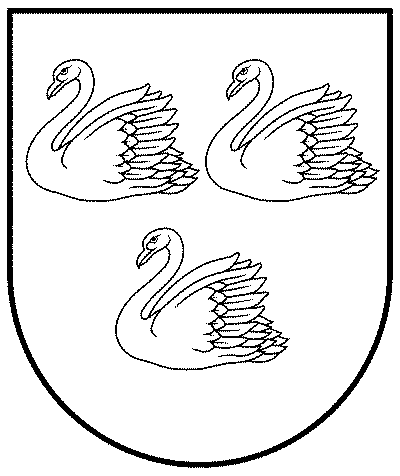 GULBENES NOVADA PAŠVALDĪBAReģ.Nr.90009116327Ābeļu iela 2, Gulbene, Gulbenes nov., LV-4401Tālrunis 64497710, mob.26595362, e-pasts: dome@gulbene.lv, www.gulbene.lv2023.gada 29.jūnijā                                  Nr. GND/2023/_____                                  (protokols Nr. ; .p.)